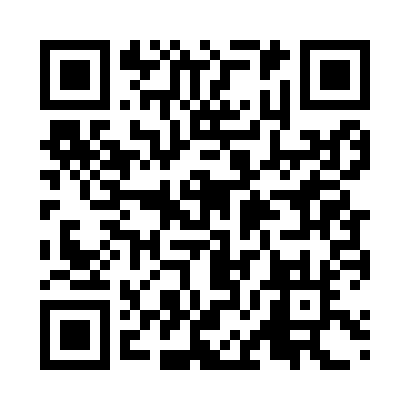 Prayer times for Jutai, BrazilWed 1 May 2024 - Fri 31 May 2024High Latitude Method: NonePrayer Calculation Method: Muslim World LeagueAsar Calculation Method: ShafiPrayer times provided by https://www.salahtimes.comDateDayFajrSunriseDhuhrAsrMaghribIsha1Wed5:126:2412:243:466:257:322Thu5:126:2412:243:466:247:323Fri5:126:2412:243:466:247:314Sat5:126:2412:243:466:247:315Sun5:126:2312:243:466:247:316Mon5:126:2312:243:466:247:317Tue5:126:2312:243:466:247:318Wed5:126:2312:243:466:247:319Thu5:116:2312:233:466:247:3110Fri5:116:2312:233:466:237:3111Sat5:116:2412:233:466:237:3112Sun5:116:2412:233:466:237:3113Mon5:116:2412:233:466:237:3214Tue5:116:2412:233:476:237:3215Wed5:116:2412:233:476:237:3216Thu5:116:2412:233:476:237:3217Fri5:116:2412:243:476:237:3218Sat5:116:2412:243:476:237:3219Sun5:116:2412:243:476:237:3220Mon5:116:2412:243:476:237:3221Tue5:116:2412:243:476:237:3222Wed5:116:2412:243:476:237:3223Thu5:116:2412:243:486:237:3324Fri5:116:2512:243:486:237:3325Sat5:116:2512:243:486:237:3326Sun5:116:2512:243:486:247:3327Mon5:116:2512:243:486:247:3328Tue5:116:2512:243:486:247:3329Wed5:116:2512:253:496:247:3430Thu5:116:2512:253:496:247:3431Fri5:126:2612:253:496:247:34